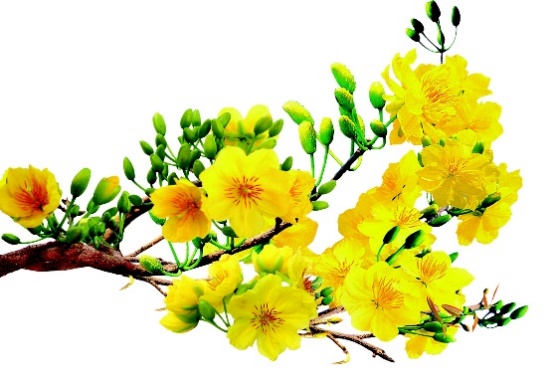 CHÚC MỪNG NĂM MỚI!CHƯƠNG TRÌNH CÔNG TÁC THÁNG 1 NĂM 2022	I. MỘT SỐ NỘI DUNG CÔNG TÁC TRỌNG TÂM - Chỉ đạo UBND, các đoàn thể, các hội xã hội tổ chức tổng kết, đánh giá tình hình, kết quả thực hiện nhiệm vụ năm 2021, triển khai nhiệm vụ năm 2022.- Tiếp tục tổ chức thực hiện Nghị quyết Đại hội Đảng toàn quốc lần thứ XIII, nghị quyết Đại hội Đảng bộ các cấp, nhiệm kỳ 2020 - 2025 và các chủ trương, nghị quyết của các cấp ủy Đảng. Thực hiện hiệu quả Chỉ thị số 05-CT/TW của Bộ Chính trị, Nghị quyết Trung ương 4 khóa XII và các quy định về trách nhiệm nêu gương của cán bộ, đảng viên; Kết luận số 29-KL/TU ngày 22/7/2021 của Ban Thường vụ Tỉnh ủy về tiếp tục siết chặt kỷ luật, kỷ cương hành chính, nâng cao đạo đức công vụ trong cán bộ, công chức, viên chức và cán bộ, chiến sỹ lực lượng vũ trang, đáp ứng yêu cầu nhiệm vụ.- Đẩy mạnh thực hiện nhiệm vụ phát triển kinh tế - xã hội, triển khai kế hoạch sản xuất vụ Xuân; chủ động phòng, chống hiệu quả dịch bệnh Covid-19. Tiếp tục đẩy mạnh cải cách hành chính, đôn đốc đẩy nhanh tiến độ thi công các công trình, dự án và hoàn thiện giải ngân vốn đầu tư công. - Đẩy mạnh các phong trào thi đua yêu nước chào mừng kỷ niệm 92 năm Ngày thành lập Đảng Cộng sản Việt Nam, kỷ niệm 30 năm Ngày thành lập thị xã Hồng Lĩnh.- Tăng cường công tác quản lý nhà nước trên các lĩnh vực; thực hiện các giải pháp bảo đảm bảo an ninh trật tự, an toàn giao thông trước, trong, sau Tết Nguyên đán Nhâm Dần 2022; quan tâm giải quyết khiếu nại, tố cáo của công dân; thực hiện đầy đủ, kịp thời các chính sách an sinh xã hội. 	II. DỰ KIẾN CHƯƠNG TRÌNH CÔNG TÁCĐẢNG ỦY, HĐND, UBND  UBMTTQ XÃ THUẬN LỘCSố:   01  /LCT-UBNDCỘNG HÒA XÃ HỘI CHỦ NGHĨA VIỆT NAMĐộc lập - Tự do - Hạnh phúc     Thuận Lộc, ngày 3 tháng 01 năm 2022NgàyThứNội dung công việcChuẩn bịChủ trì, địa điểm01-037,CN, 2Nghỉ Tết Dương Lịch 2022043Sáng: - Cơ quan tổ chức Lễ chào cờ đầu tháng 1/2022;Chiều:  Đi  sơ sởVăn phòngHT gác II UBND05     4Sáng: Tổng kết UBMTTQ xãUBMTTQChủ tịch MT065Sáng,Chiều:- Chủ tịch UBND thị xã tiếp công dân định kỳ.Văn phòngChủ tịch076Sáng: Hội nghị  công tác thi đua khen thưởng năm 2021 phát động phong trào thi đua năm 2022Chiều:.Văn phòngNhà VH xã08,097, CNNghỉ thứ 7, CN102Sáng: - Giao ban UBND xã.Chiều: Ban Thường vụ Thị ủy tổ chức gặp mặt Ban thường vụ Đảng ủy các phường, xã.HT UBNDHT Thị ủy11    3Sáng: Lãnh đạo dự Hội nghị Tổng kết công tác xây dựng Đảng và tổng kết công tác thi đua khen thưởng năm 2021, triển khai nhiệm vụ năm 2022.Chiều: HT Thị ủy124Sáng: Lãnh đạo tham dự tổng kết công tác Văn hóa và triển khai công tác tuyên truyền mừng Đảng, mừng Xuân, chào mừng kỷ niệm 30 năm ngày Thành lập thị xã Hồng Lĩnh.Chiều:  Họp BCĐ phòng chống covid-19Văn phòngThị xãCT, PCT UBND xã135Sáng,Chiều:- Chủ tịch UBND thị xã tiếp công dân định kỳ.Văn phòngChủ tịch UBND146Sáng: - Lãnh đạo UBND xã dự Tổng kết hoạt động hệ thống đại lý thu BHXH, BHYT năm 2021.Chiều: -Tập huấn dịch vụ công mức độ 3, 4; số hóa hồ sơ giải  quyết TTHCBHXH thị xãCông chức UBNDBH thị xãHT gác 3 UBND thị xã15,167, CNNghỉ thứ 7, Chủ nhật17(15/12)2Sáng:  Giao ban UBND xã.Chiều: Tổng kết Hội PN xãVP UBNDHội PNChủ tịchNhà VH xã18(16/12)3Sáng: Chiều: Tổng kết Hội Nông dânHội ND xãNhà VH xã19(17/12)4Sáng: Chiều:  Hội nghị cán bộ công chức đầu năm 2022Văn phòngCT UBND, CT Công đoàn20(18/12)5Sáng,Chiều:- Chủ tịch UBND thị xã tiếp công dân định kỳ.Văn phòngChủ tịch21(19/12)6Lãnh đạo dự Hội nghị quán triệt các quy định, kết luận của Trung ương, các nghị quyết của Tỉnh ủy, các kết luận, nghị quyết của Thị ủy (cả ngày).HT Thị ủy22.23(20,21/12)7, CNNghỉ thứ 7,  Chủ nhật24(22/12)2Sáng: Giao ban tuần UBND xãChiều: Lãnh đạo đi tặng qua, chúc tết các đối tượngVăn phòngChính sáchCT UBND xã BT, chủ tịch UBND xã25(23/12)3Sáng: Làm việc với ông Trần Ngọc ChâuChiều: Hội nghị triển khai kết hoạch trước trong và sau tết Nguyên ĐánVăn phòngVăn phòngCT UBND CT,PCT UBND26(24/12)4Sáng: Kiểm tra công tác tuyên truyền mừng Đảng, mừng Xuân.Chiều: Văn hóaCác thôn27(25/12)5Sáng: Làm việc với thôn trưởng thôn Hồng nguyệt và hộ gia đình ông Hoàng KiềuChiều: Kiểm tra công tác tuyên truyền mừng Đảng, mừng Xuân.Địa chính Văn hóaPhó Chủ tịchCác thôn28(26/12)6Sáng: Lễ Dâng hương, hoa tại Nghĩa trang Liệt sỹ xã, đình Giao TácChiều: VP UBND, Chính sáchLãnh đạo  Đảng ủy, UBND29, 30(27, 28/12)T7, CNNGHỈ TẾT NGUYÊN ĐÁN NHÂM DẦN 2022Từ 29/1/2022 đến hết 06/02/2022 (27/12/2021 – 06/01/2022 (ÂL).31(29/12)T2- 20 giờ 00 : mời toàn thể cơ quan đến tại hội trường gác II làm lễ thắp đêm giao thừa.VP UBNDBT, CTNơi nhận:                                                                             - TT Đảng ủy; HĐND; UBMTTQ;- CT, PCT UBND xã- Trưởng các ban, ngành đoàn thể  xã;- Trang thông tin xã.- Lưu: VP, trên hệ thống .ĐẢNG ỦY, UBND XÃ